The Brownstone Program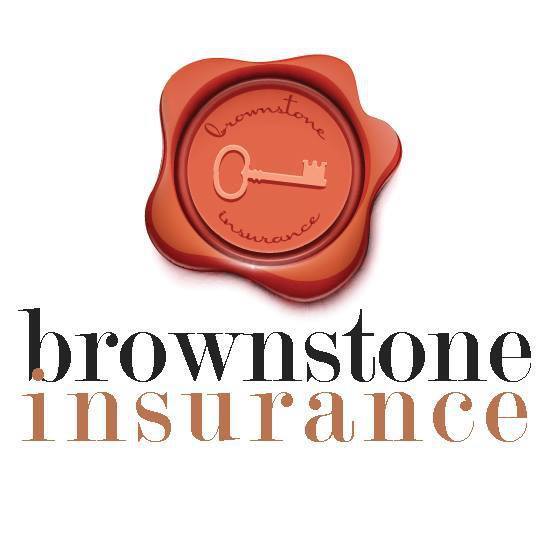 LetUsHelp@brownstoneinsurance.comhttp://www.BrownstoneInsurance.comApplicant InformationExisting Policy InformationProperty InformationRenovationsBuilding CharacteristicsAdditional InformationRequested Coverages Condominium Coverages (if applicable)Owner-Occupied Coverages (if applicable)Claims History I hereby certify that all locations do not contain and will not contain the following ineligible risks: homeless shelters, temporary shelters, substance abuse programs, student housing, subsidized housing, emergency shelters, mental health facilities, rooming houses, and any non-profit city or state sponsored social service entity.Any person who knowingly and with intent to defraud any insurance company or another person files an application for insurance or statement of claim containing any materially false information or conceals for the purpose of misleading, information concerning and fact material thereto, commits a fraudulent insurance act, which subjects the person to criminal and (NY: substantial) civil penalties. *Not applicable in CO, HI, NE, OH, OK, OR, ME, and VA. Insurance benefits may also be denied.Named Insured:      Named Insured:      Named Insured:      Named Insured:      Mailing Address:      Mailing Address:      Mailing Address:      Mailing Address:      City:      State:      State:      Zip:      Phone:      Phone:      Email Address:      Email Address:      Proposed Policy Start Date:      Proposed Policy Start Date:      Proposed Policy Term:  1 year   3 yearsProposed Policy Term:  1 year   3 yearsExisting Carrier:      Annual Premium:$      Expiration Date:      Building Limit: $     Has any policy or coverage been cancelled or non-renewed during the prior 3 years?  Yes   NoHas any policy or coverage been cancelled or non-renewed during the prior 3 years?  Yes   NoProperty Address:      Property Address:      Property Address:      Property Address:      City:      State: MAState: MAZip:      Number of Units:      Number of Units:      Number of Stories Above Basement:      Number of Stories Above Basement:      Number of Buildings:        (A separate application is required for each building or structure, ie. garage or shed.)Number of Buildings:        (A separate application is required for each building or structure, ie. garage or shed.)Number of Buildings:        (A separate application is required for each building or structure, ie. garage or shed.)Number of Buildings:        (A separate application is required for each building or structure, ie. garage or shed.)Is there an elevator? Yes  NoIs there an elevator? Yes  NoElevator Maintenance Company:      Elevator Maintenance Company:      Building Total Square Footage:        (living area plus common area) Building Total Square Footage:        (living area plus common area) Date of Construction:      Date of Construction:      Construction Type (choose one):Wood  Brick   Non-Combustible  Masonry/Non-Combustible  Fire-ResistiveConstruction Type (choose one):Wood  Brick   Non-Combustible  Masonry/Non-Combustible  Fire-ResistiveConstruction Type (choose one):Wood  Brick   Non-Combustible  Masonry/Non-Combustible  Fire-ResistiveConstruction Type (choose one):Wood  Brick   Non-Combustible  Masonry/Non-Combustible  Fire-ResistiveOccupancy:Condominium  Apartments (Non-Owner Occupied)  Apartments (Owner-Occupied)  Other     Occupancy:Condominium  Apartments (Non-Owner Occupied)  Apartments (Owner-Occupied)  Other     Occupancy:Condominium  Apartments (Non-Owner Occupied)  Apartments (Owner-Occupied)  Other     Occupancy:Condominium  Apartments (Non-Owner Occupied)  Apartments (Owner-Occupied)  Other     Entity Type:Individual  Association  Trust  Corporation  Other     Entity Type:Individual  Association  Trust  Corporation  Other     Entity Type:Individual  Association  Trust  Corporation  Other     Entity Type:Individual  Association  Trust  Corporation  Other     Year UpdatedExcellentGoodFairNeeds ImprovementRoofWindowsPlumbingHeatingElectricalYesNoYesNoEmergency LightingLocal AlarmDead BoltsCentral AlarmFire ExtinguishersSprinklersCircuit BreakersSmoke DetectorsYesNoCommentsIs the building under renovation?Is the building vacant?Are there restaurants, daycares or other commercial spaces in the building?Is there a swimming pool on premises?Are any of the units section 8/subsidized?If yes, how many?      Are any of the units occupied by students?If yes, how many?      Is there a property manager?If yes, name of contact?      Building Limit: $     Deductible: $2,500  $5,000  $10,000Deductible: $2,500  $5,000  $10,000Liability Limit: $1mm/$2mm  $2mm/$4mmHired & Non-Owned Auto:   Yes    NoHired & Non-Owned Auto:   Yes    NoLoss of Rents/Business Income:  Yes  $              No Loss of Rents/Business Income:  Yes  $              No Earthquake:  Yes  $              NoEarthquake:  Yes  $              NoFlood:    Yes  $               NoFlood:    Yes  $               NoYesNoAnnual Coverage AmountLoss of Maintenance Fees$25KCrime (Fidelity)$       Directors & Officers$1mm If yes, has  any insured person(s) given notice of specific facts/ circumstances which might give rise to a claim being made against any insured person(s) under any prior or current D&O liability insurance?  Yes   NoYesNoAnnual Coverage AmountPersonal Property$       Have there been any claims within the prior 3 years?   Yes   No If yes, please submit loss runs to letushelp@brownstoneinsurance.com.Applicant Name (printed):      Applicant Name (printed):      Applicant Signature:      Date:      